Правила здорового и правильного питания:Баланс энергии, то есть, сколько человек съел, столько он должен и истратить в процессе своей жизнедеятельности или физической нагрузки.В правильном и здоровом питании должны содержаться все полезные вещества для организма. Ежедневно в организм должно поступать достаточное количество белков, жиров, углеводов, витаминов, минеральных веществ, воды и растительных волокон. Углеводов должно быть примерно 400 грамм, белков 90 грамм, 70 граммов жира.Соблюдайте режим питания – 3-х или 4-х разовое питание (завтрак, обед, полдник, ужин).Занимайтесь утренней гимнастикой!Занятия спортом утром более эффективны, чем вечерние занятия. Зарядка помогает более быстрому переходу организма от состояния покоя во время сна к бодрствованию и активной деятельности.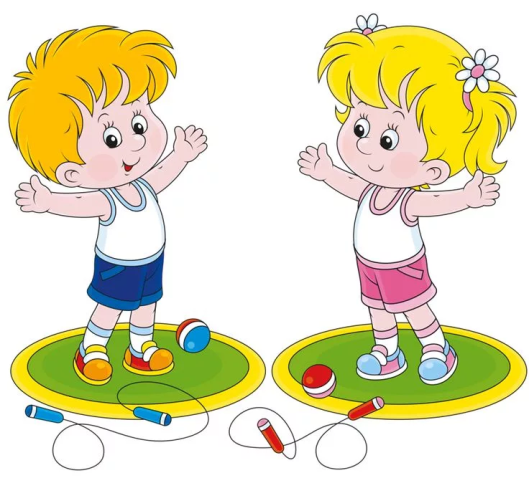 Утренняя зарядка – это лучше начало дня!Соблюдайте правила личной гигиены!Мойте руки с мылом:перед едой;после прикосновения к животным;после посещения туалета;после любого загрязнения;когда приходите с улицы домой;Зубы необходимо чистить утром и вечером перед сном.Используйте только свою расчёску и другие предметы личной гигиены.Соблюдайте порядок дня!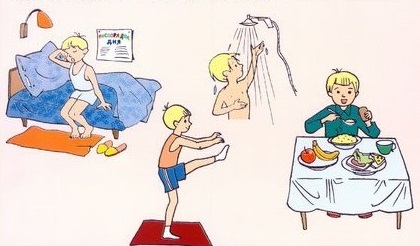 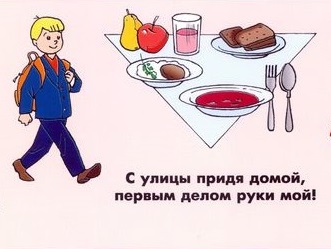 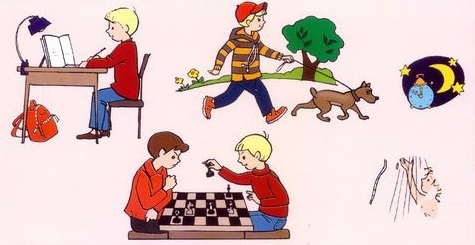 Здоровый образ жизни это:Правильный режим дня;Занятие спортом;Правильное питание;Полноценный сон;Отсутствие вредных привычек;Соблюдение норм личной гигиены;---------------------------------------------------------------------Государственное бюджетное учреждение «Центр социальной помощи семье и детям города Сарова»Консультативное отделениеСпециалисты отделения:  9-83-09Отделение психолого-педагогической помощиСпециалисты отделения:  9-83-08Отделение дневного пребывания несовершеннолетнихСпециалисты отделения:9-83-07Стационарное отделение для несовершеннолетних с 3 до 18 летСпециалисты отделения: 9-83-06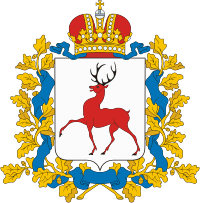 Государственное бюджетное учреждение «Центр социальной помощи семье и детям города Сарова»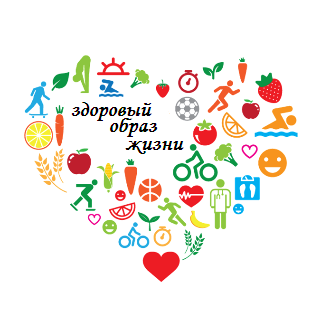 Консультативное отделение2019 год  